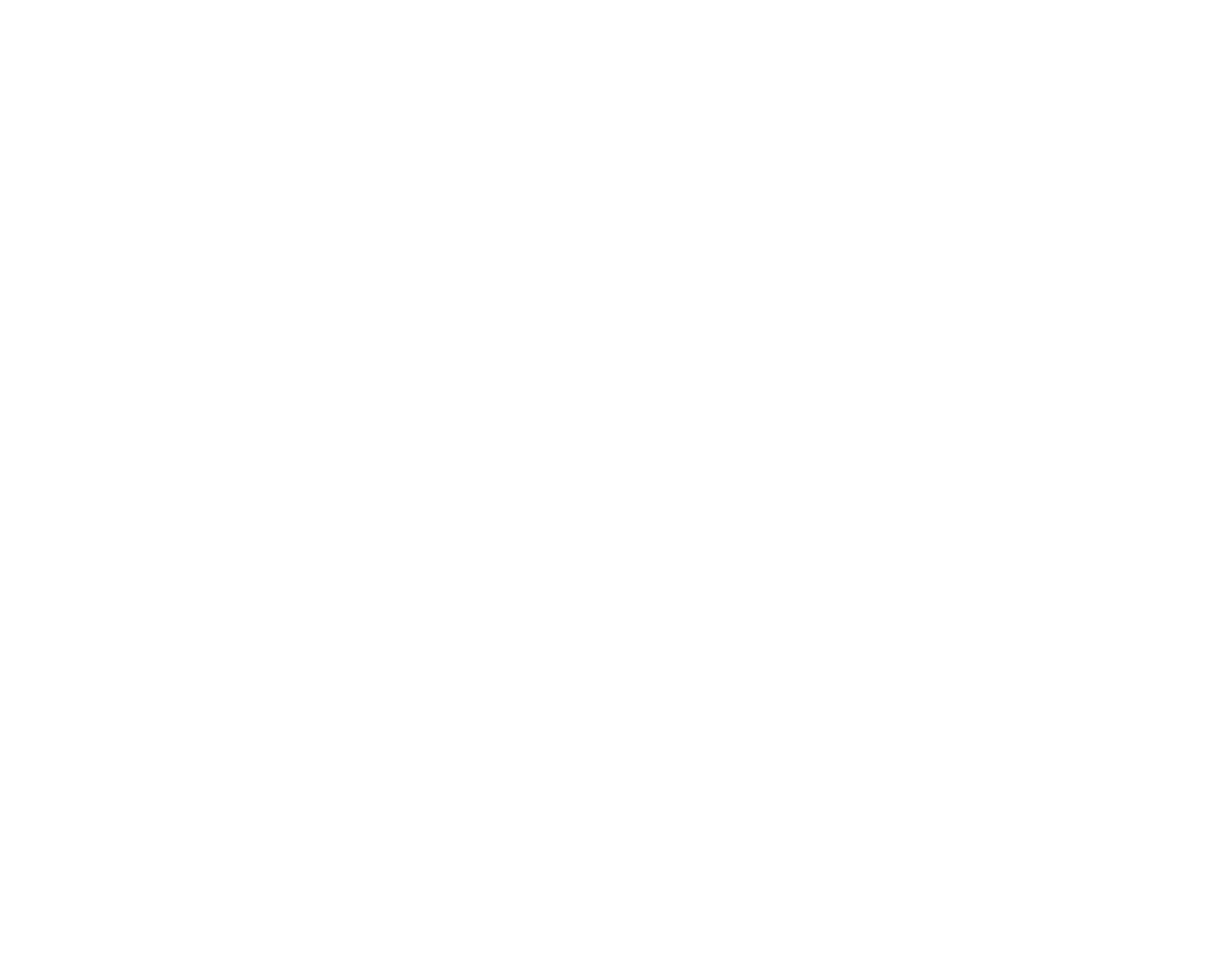 CaptionCaptionCaptionCaptionCaptionCaptionCaptionCaptionCaptionCaptionCaptionCaptionCaptionCaptionCaptionCaptionJanuaryJanuarySSMMTTWWTTFFSSJanuaryJanuary1122334455JanuaryJanuary66778899101011111212201920191313141415151616171718181919201920192020212122222323242425252626201920192727282829293030313120192019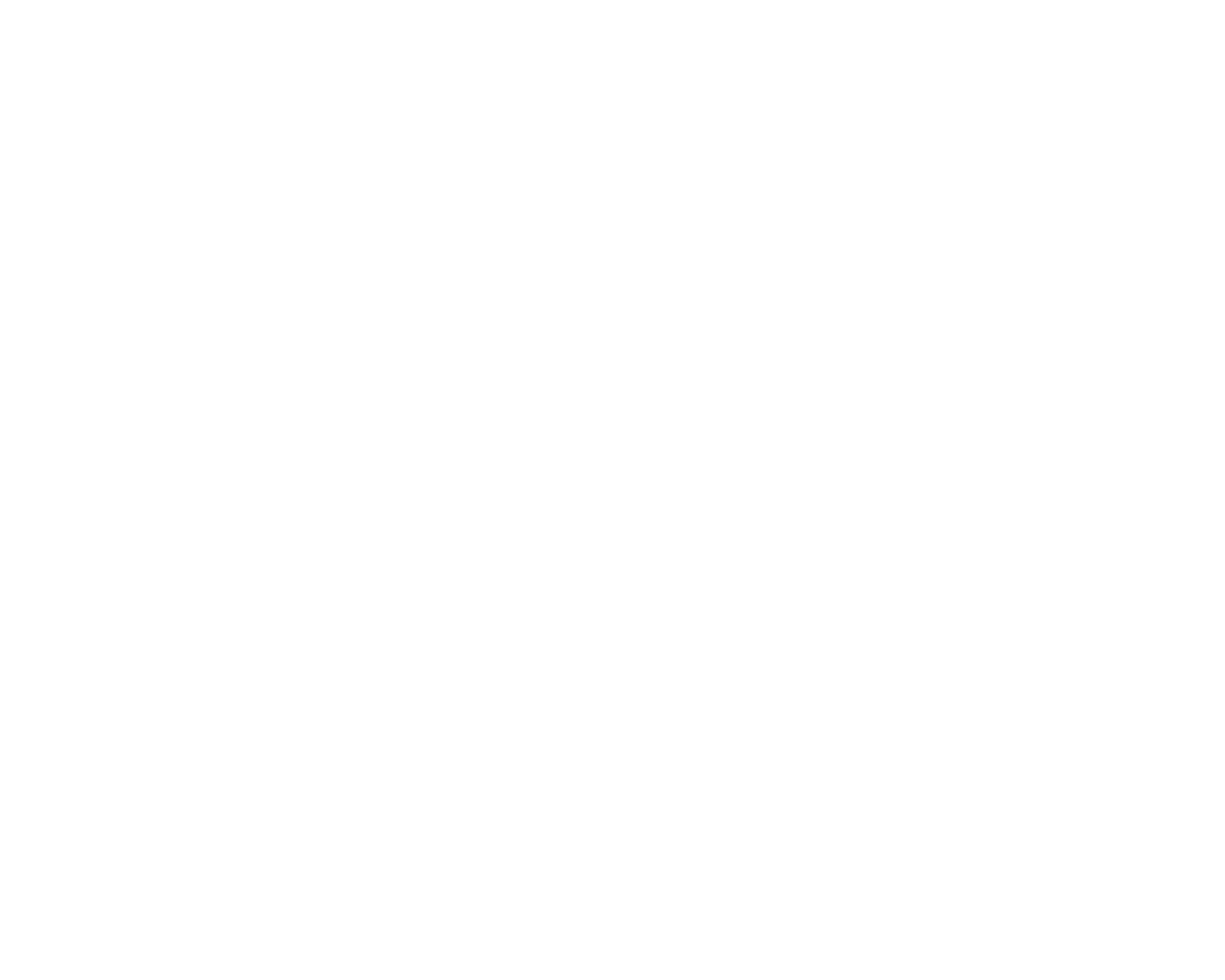 CaptionCaptionCaptionCaptionCaptionCaptionCaptionCaptionCaptionCaptionCaptionCaptionCaptionCaptionCaptionCaptionFebruaryFebruarySSMMTTWWTTFFSSFebruaryFebruary1122FebruaryFebruary334455667788992019201910101111121213131414151516162019201917171818191920202121222223232019201924242525262627272828CaptionCaptionCaptionCaptionCaptionCaptionCaptionCaptionCaptionCaptionCaptionCaptionCaptionCaptionCaptionCaptionMarchMarchSSMMTTWWTTFFSSMarchMarch1122MarchMarch33445566778899201920191010111112121313141415151616201920191717181819192020212122222323201920192424252526262727282829293030201920193131CaptionCaptionCaptionCaptionCaptionCaptionCaptionCaptionCaptionCaptionCaptionCaptionCaptionCaptionCaptionCaptionAprilAprilSSMMTTWWTTFFSSAprilApril112233445566AprilApril77889910101111121213132019201914141515161617171818191920202019201921212222232324242525262627272019201928282929303020192019CaptionCaptionCaptionCaptionCaptionCaptionCaptionCaptionCaptionCaptionCaptionCaptionCaptionCaptionCaptionCaptionMayMaySSMMTTWWTTFFSSMayMay11223344MayMay55667788991010111120192019121213131414151516161717181820192019191920202121222223232424252520192019262627272828292930303131CaptionCaptionCaptionCaptionCaptionCaptionCaptionCaptionCaptionCaptionCaptionCaptionCaptionCaptionCaptionCaptionJuneJuneSSMMTTWWTTFFSSJuneJune11JuneJune223344556677882019201999101011111212131314141515201920191616171718181919202021212222201920192323242425252626272728282929201920193030CaptionCaptionCaptionCaptionCaptionCaptionCaptionCaptionCaptionCaptionCaptionCaptionCaptionCaptionCaptionCaptionJulyJulySSMMTTWWTTFFSSJulyJuly112233445566JulyJuly778899101011111212131320192019141415151616171718181919202020192019212122222323242425252626272720192019282829293030313120192019CaptionCaptionCaptionCaptionCaptionCaptionCaptionCaptionCaptionCaptionCaptionCaptionCaptionCaptionCaptionCaptionAugustAugustSSMMTTWWTTFFSSAugustAugust112233AugustAugust445566778899101020192019111112121313141415151616171720192019181819192020212122222323242420192019252526262727282829293030313120192019CaptionCaptionCaptionCaptionCaptionCaptionCaptionCaptionCaptionCaptionCaptionCaptionCaptionCaptionCaptionCaptionSeptemberSeptemberSSMMTTWWTTFFSSSeptemberSeptember11223344556677SeptemberSeptember889910101111121213131414201920191515161617171818191920202121201920192222232324242525262627272828201920192929303020192019CaptionCaptionCaptionCaptionCaptionCaptionCaptionCaptionCaptionCaptionCaptionCaptionCaptionCaptionCaptionCaptionOctoberOctoberSSMMTTWWTTFFSSOctoberOctober1122334455OctoberOctober66778899101011111212201920191313141415151616171718181919201920192020212122222323242425252626201920192727282829293030313120192019CaptionCaptionCaptionCaptionCaptionCaptionCaptionCaptionCaptionCaptionCaptionCaptionCaptionCaptionCaptionCaptionNovemberNovemberSSMMTTWWTTFFSSNovemberNovember1122NovemberNovember3344556677889920192019101011111212131314141515161620192019171718181919202021212222232320192019242425252626272728282929303020192019CaptionCaptionCaptionCaptionCaptionCaptionCaptionCaptionCaptionCaptionCaptionCaptionCaptionCaptionCaptionCaptionDecemberDecemberSSMMTTWWTTFFSSDecemberDecember11223344556677DecemberDecember8899101011111212131314142019201915151616171718181919202021212019201922222323242425252626272728282019201929293030313120192019